We have received, read and understood the Partner Code of Conduct of the APAG Group.We hereby confirm to follow and respect the content of the Code, and to pass it along the applicable supply chain.We are aware that any persistent failure to comply with the Code may cause the immediate cancellation of the mutual business relation by APAG Group, including the termination of all contracts, regardless the contractual stipulations._______________________________________________Company name		(Please fill in block letters)_______________________________________________Company address 		(Please fill in block letters)_______________________________________________Name of person signing	(Please fill in block letters)_______________________________________________Function_______________________________________________Signature, date, company stampPlease send the confirmation to info@apagcosyst.comThe latest version of the Partner Code of Conduct of the APAG Group is available on the homepage www.apagcosyst.com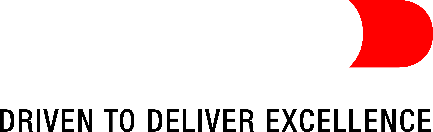 